19 февраля 2020 года наши учителя: Тимакова О.А., Шекова Т.А., Кузнецова Н.Ю., Грачева К.Н., Маракулина С.В., Тарбеева Я.Б., Сокол Е.В. посетили студию звукозаписи для записи гимна школы, который будет использован в фильме, посвященном юбилею нашей школы.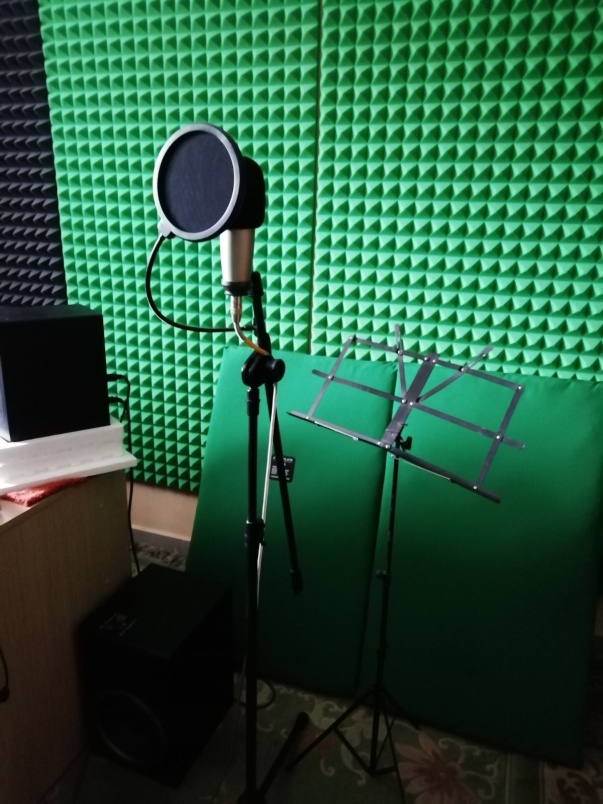 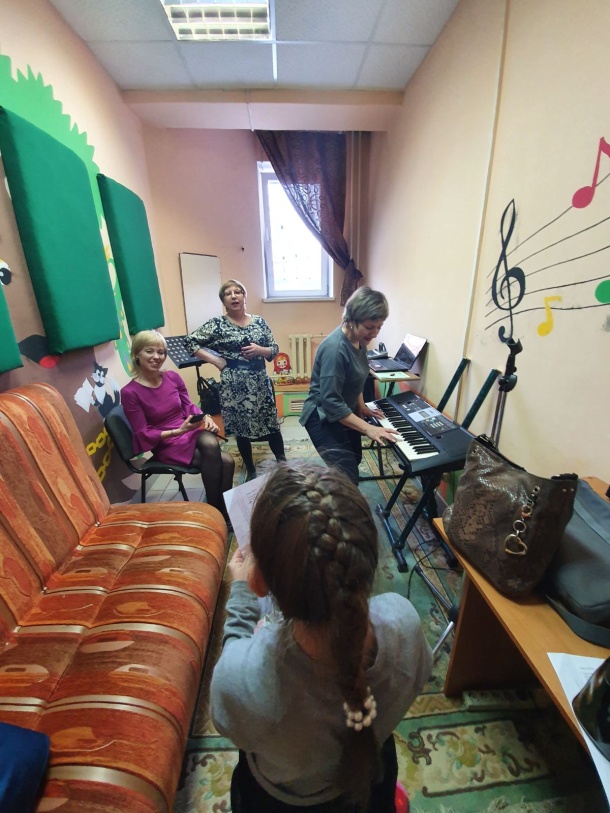 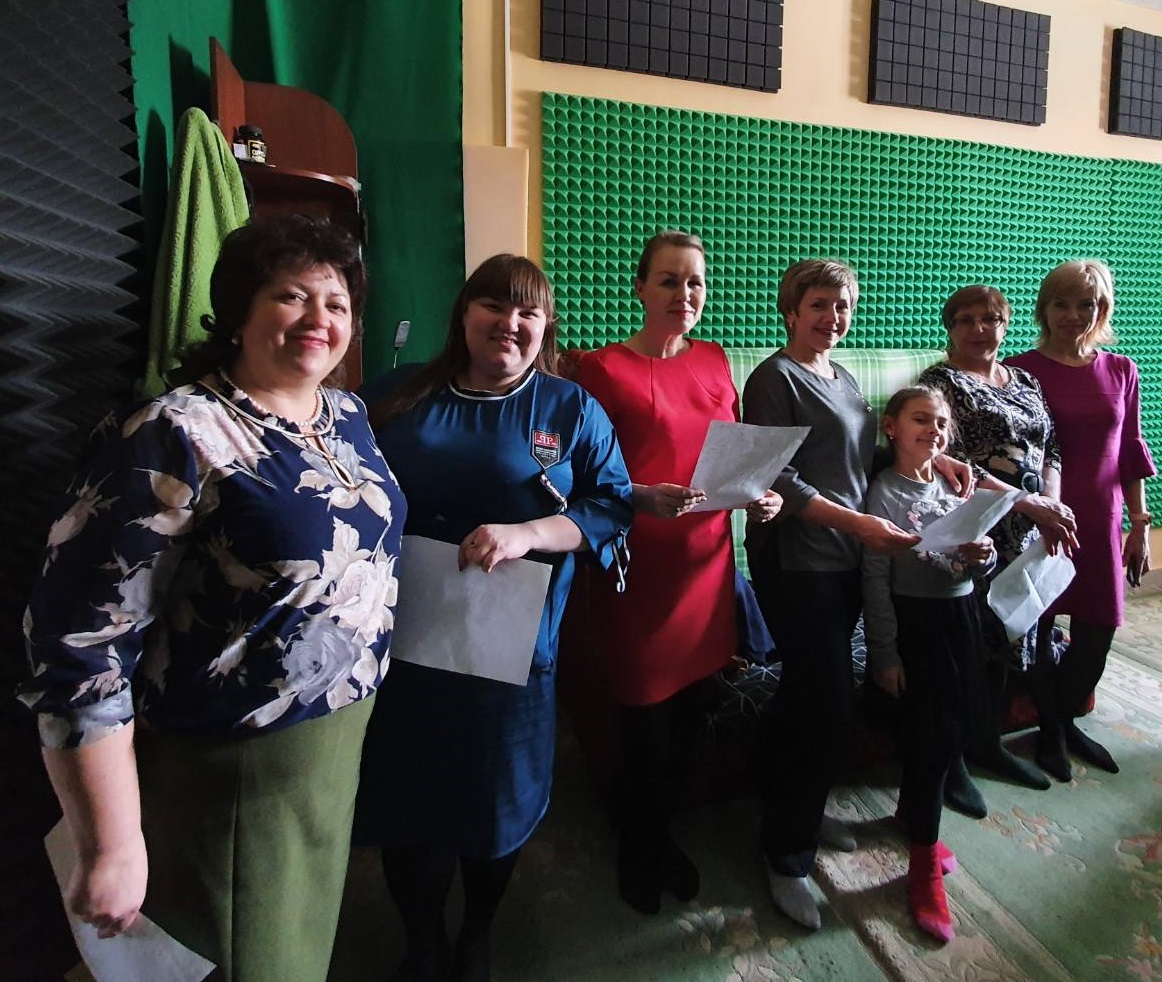 ТЕКСТ ГИМНА ШКОЛЫ1.Ушла вперёд железная дорога, Как миражи, оставив города.Но в Иннокентьевском посёлке наша школа Стоять осталась навсегда.              ПРИПЕВ:Летят года, столетия эпохи,Но мудрость остается навека,И, как всегда, напутствует в дорогуУчитель своего ученика.2. Прошла Россия много испытаний: Реформы, революция, война, Но школа озаряла светом знаний, Заботами родной страны жила.                ПРИПЕВ.3.С утра опять откроет двери школа, За парты сядут вновь ученики, Построит кто-то новый в мире город, А кто-то сложит лучшие стихи.              ПРИПЕВ.